Урок математики в 1 классеТема: «Задачи,  раскрывающие  смысл  арифметических  действий  сложения  и                                                                                                                                 вычитания».Тип урока: обобщение и закрепление полученных знаний.Цель: закрепить навыки решения задач в одно действие на сложение и вычитание.Задачи:           обучающие: обобщить полученные знания о задаче, совершенствовать умение составлять, анализировать. решать задачи изученных видов по рисунку, схеме, решению;  совершенствовать вычислительные навыки, умения сравнивать при решении неравенства;           развивающие: формировать мыслительные операции анализа, синтеза  при работе над задачей, развивать творческое и логическое мышление, математическую речь, развивать память, внимание, воображение, навык самооценки;          воспитательные: воспитывать активность, прилежание, усидчивость в процессе учения; прививать интерес к математике.Планируемые результаты:          познавательные УУД: учащиеся научатся составлять и решать задачи изученных видов,         регулятивные УУД: научатся планировать, контролировать и оценивать учебные действия в соответствии с поставленной задачей и условиями её выполнения,           личностные УУД: научатся оценивать себя, границы своего знания и незнания,          коммуникативные УУД: развитие умения договариваться, приходить к общему решению, работать в парах.Оборудование: магнитная доска, мел, указка, рисунки  для составления задач, повторения состава чисел, карточки с примерами, изображением геометрических фигур в виде человечков, компьютер, презентации, листы индивидуальной работы для детей.Ход урокаМотивация учебной деятельности- Ребята, сегодня у нас необычный урок. У нас на уроке гости. Посмотрите на них, поздоровайтесь, а теперь больше не отвлекайтесь.- Вы любите встречать гостей? Почему? ( С гостями весело и интересно, часто приходят с подарками)- Правильно. Ребята, а еще по правилам хорошего тона принято гостям дарить подарки. Давайте им подарим хорошее настроение, положительные эмоции, радость общения.А чтобы у нас было хорошее настроение и на уроке все получилось, давайте настроимся на урок, улыбнитесь.Мы – дружны? (да)Мы – умны? (да)Мы хорошо учимся? (да)У нас все получится! (да)2.Актуализация знаний.Устный счетИгра «Не зевай, соседа быстро называй»   (фронтально)Игра «Математическая цепочка»- Ребята. К нам еще спешат гости, но они заблудились, чтобы им помочь найти дорогу - надо составить математическую цепочку. (На разрезных карточках – примеры, размещены на магнитной доске)6+2    8-1    7-2   5-1   4+2    6+1    7+2    9-2   7-1    6-6А вот и наши гости. Кто это? (геометрические человечки – изображены на листах)                                    Работа с геометрическим материалом. 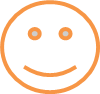 Сравните их. Что можно сказать о человечках? ( Сравниваем форму, как можно изобразить руки и ноги? (ломаные)Рассмотрим туловище. Как называются фигуры?- Сколько вершин у треугольника?  (3)- Прибавляйте к числу 3 по 2.  (3 5 7 9)Как называются такие числа? (нечетные)- Какого числа не хватает? (1)- Сколько вершин у прямоугольника? (4)- Прибавляйте к числу 4 по 2. (4 6 8 10)- Как называются такие числа? (четные)- Какого числа не хватает? (2)  Игра «Заселяем домики»(изображены домики - состав чисел, на карточках- примерах прикреплены магниты – животные, посчитать и животных перенести в домик)5+1                        1+4                  3+1                    3+0   4+2                        3+2                  2+2                    1+2    3+3                        5+0 Рыбки                жук, пчела,      рыбки                 лягушка,                            кузнечик                                      ящерицаНазовите четные домики, в них пойдет в гости 1 человечек. (нечетные – второй).Задачи в стихахМама утром испеклаНам 4 пирога.3 из них мы сразу съели.Сколько съесть мы не успели?5 ворон на крышу сели, 2еще к ним прилетели.Отвечайте быстро, смело,Сколько всех их прилетело?7 гусей пустились в путь.2 решили отдохнуть.Сколько их под облаками?Сосчитайте дети сами.Физминутка для глаз – 2 часть.   Презентация. Космос.К нам еще гость прибыл с другой планеты. Это кто? (Лунтик). Он очень любит узнавать новое.4. Самоопределение к деятельностиЧто мы  изучали на предыдущих уроках? (учились рассуждать и решать задачи)Как вы думаете мы уже все научились делать или нужно закрепить наши умения? Чем мы будем заниматься на уроке?Работа над темой урока.  Обобщение и закрепление знаний.Электронное приложение к учебнику М.И.МороРешение задач на нахождение суммы и остатка (2-3страница)Выполнение заданий с использованием интерактивной доски.Презентация к уроку. Приложение № 1.- Составление, анализ, решение задач по рисункам (1-2-3 слайд)   Дети записывают решения на листках, по одному у доски.         - Составление и анализ задачи по ее решению  (4 слайд)Физминутка.  Игра «Запрещенное движение»Лунтик тоже придумал задачи. Приложение № 2.     - Чтение, анализ математических высказываний, преобразование их в задачи          1 слайд – недостающие данные          2 слайд – нет вопроса          3 слайд – лишние данныеДополнительный материал при остатке времени на уроке. Приложение № 1.- решение примеров (5 слайд)- решение и сравнение математических выражений (6 слайд)Игра «Математический футбол» (учитель использует мяч)5 увеличить на2Число предыдущее 4Сумма чисел 7 и 2Число следующее за 9                          Разность чисел 8 и 2         4 это 2 и сколько10 уменьшить на 2Сумма чисел 10 и 26. Самостоятельная работа (в парах взаимопроверка).       - Самостоятельно решить примеры, при затруднении посоветоваться с соседом, проверить.      - Коллективно решаем ребус. Расположить ответы в порядке возрастания и записать соответствующие буквы в 3 строке.7. Рефлексия учебной деятельности.  Подведение итогов урока.Какие цели ставили в начале урока? Какие достигли? Что понравилось? Со всеми заданиями справились? Какие были трудны?Как вы считаете,  хорошо ли вы работали, в полную силу или не совсем?Изобразите смайликом свое настроение, свою работу на уроке. (веселый – Я доволен собой, простой – Мне было трудно, но я справился, грустный – Мне нужна помощь).Молодцы, дети! Вы очень хорошо работали. Любите математику, ведь она – царица всех наук, а вы будете находчивыми, сообразительными, сможете находить выход из любой ситуации… Помните, в начале урока мы говорили о том, что нужно гостям дарить радость. Как вы думаете, подарили ли мы радость нашим гостям? Вручите им свои сувениры и улыбки.3105114пропедевтикаПо очереди ставить карточки +1, -1По очереди ставить карточки +1, -187По очереди ставить карточки +1, -1По очереди ставить карточки +1, -16049254131332366     5     5     4     4      3      32+27-710+24+25-210-26+2лмеооцдмолодец